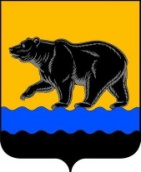 АДМИНИСТРАЦИЯ ГОРОДА НЕФТЕЮГАНСКАраспоряжение06.06.2023											№ 221-рг.НефтеюганскО внесении изменений в распоряжение администрации города Нефтеюганска от 09.02.2022 № 35-р «Об утверждении плана мероприятий («дорожной карты») по обеспечению благоприятного инвестиционного климата на территории муниципального образования город Нефтеюганскна период 2022-2023 годов»	В целях реализации Стратегии социально-экономического развития муниципального образования город Нефтеюганск, утверждённой решением Думы города Нефтеюганска от 31.10.2018 № 483-VI, для обеспечения благоприятного инвестиционного климата и улучшения инвестиционной привлекательности муниципального образования город Нефтеюганск на период 2022-2023 годов, с учетом письма департамента градостроительства и земельных отношений администрации города Нефтеюганска от 31.03.2023 № ИСХ.ДГиЗО-01-04-46-2799-3: 	1.Внести изменения в распоряжение администрации города Нефтеюганска от 09.02.2022 № 35-р «Об утверждении плана мероприятий («дорожной карты») по обеспечению благоприятного инвестиционного климата на территории муниципального образования город Нефтеюганск на период 2022-2023 годов»                    (с изменениями, внесенными распоряжением администрации города Нефтеюганска от 01.09.2022 № 306-р), а именно: в приложении к распоряжению:1.1.В столбце «Целевое значение на 30 июня 2023 года» строки 1.2 слова «69 р.д» заменить словами «81 р.д».1.2.В столбце «Целевое значение на 30 июня 2023 года» строки 11.1 слова «4,8 р.д.» заменить словами «24 р.д.».1.3.Строку 11.2 исключить.1.4.В столбце «Целевое значение на 30 июня 2023 года» строки 12.1 слова «4 ед.» заменить словами «2 ед.».1.5.Строку 13.1 исключить.2.Контроль исполнения распоряжения оставляю за собой.Глава города Нефтеюганска                                                                        Э.Х.Бугай1.Проект разработан: главным специалистом отдела инвестиций, развития конкуренции и проектного управления департамента экономического развития администрации города Нефтеюганска Р.Р.Хабировой.Телефон: 22 57 96.2.Рассылка:Заместитель главы города – директор департамента финансов Заместитель главы города А.С.БондаренкоДЭРДГиЗО.